The 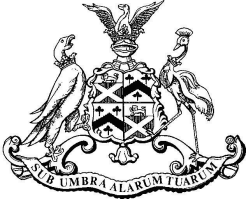 at     Tel: 07860 505693  Fax: 01634 818303Email: musicacademy@sjwms.org.ukMr Hyde: 07860 505693Dear ParentFurther to your son/daughter showing an interest in taking singing lessons, I would like to offer your son/daughter lessons through the Math Music Academy and I have attached a copy of the current tariffs for your reference.  There is the option for 20 or 30 minute lessons.  If after reading the conditions on the next page you would like to proceed with your child’s application for lessons please detach and complete the slip at the bottom of the page and return as soon as possible to the office at Tunbury School.Upon receipt of the slip you will be contacted to inform you of the date and time of your child’s first lesson. Please note this may on occasions take a week to ten days to arrange, as the relevant teacher needs to be consulted. If you have any queries at all please do not hesitate to contact me direct on 07860 505693.May I take this opportunity of thanking you for your interest in this valuable part of your child’s education.Please note your lessons will take place at Tunbury School.Yours sincerely Phill HydeHead of Instrumental StudiesTARIFF 2024/2025VOICE LESSONSAGREEMENT FOR MUSIC TUITION AT  PROVIDED BY THE  OUTREACH PROGRAMMEStandard Conditions  (Please read carefully before signing)Students receiving singing lessons at Tunbury School are expected to attend ensembles provided by the music department when recommended by their music teacher.Tuition will be given in courses of ten weekly lessons. A course may, in some cases, begin differently to the school calendar term since some terms are sufficiently long to accommodate more than ten lessons.The term’s fees are payable upon invoice directly to the instrumental tutor.Notice to discontinue lessons must be given IN WRITING to the singing tutor at Tunbury School at least FIVE lessons before the termination date and failure on the part of the student or the signatory to this form will render the same liable for a FURTHER five lessons (i.e. 10 lessons in total). Teachers may also give notice to students under the same conditions.Lessons missed through the student’s non-attendance will be charged for, unless the circumstances warrant a special concession at the discretion of the Teacher. A lesson may be cancelled by the Teacher but in such circumstances the Teacher shall be responsible for ensuring that at least 30 lessons are completed in the year, refund the appropriate fee or alternatively arrange for another suitably qualified and competent teacher replacement (subject to agreement by the Music Academy)Notice of increase on fees will be given in writing prior to the beginning of the term in which the increase will take effect.All music books and examination fees will be paid for by the student/parent. No examination entry will be made without prior notification to the parent.…………………………………………………………………………………………………………………………The  Outreach ProgrammeAPPLICATION FOR MUSIC TUITION/HIRE AT TUNBURY SCHOOLI have read the agreement above and agree to pay the relevant fee when requested. I understand that the contact details on this form will be passed directly to the music teacher for the purposes of future correspondence and billing for lessons.Signed__________________________________Parent/Guardian	          Date_______________________________________________________________________________________________________________________FOR OFFICE ONLY  20 minute individual lesson weekly£117 per session of 10 lessons30 minute individual lesson weekly£175 per session of 10 lessonsName of StudentClassDate of birthDate of birthName of person responsible for paymentHome phone noHome phone noHome phone noAddressPostcode:Mobile phone no Mobile phone no Mobile phone no AddressPostcode:Email address (if checked regularly)Email address (if checked regularly)Email address (if checked regularly)Type of lesson (please circle choice)     20 minute individual lesson each week     30 minute individual lesson each weekVOICE LESSONSVOICE LESSONSLESSONSLESSONSLESSONSLESSONSTeacherYear of leavingStart yearFinal yearStart sessionFinal sessionLessons first termLessons final sessionAdded on dbCancelled on dbNotesNotesNotesNotes